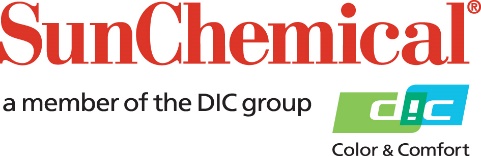 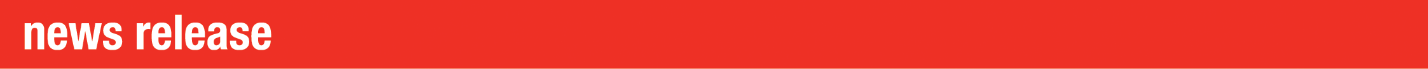 Contactos para medios de comunicación:					Sirah Awan/Daniel PorterAD Communications +44 (0) 1372 464470sawan@adcomms.co.ukdporter@adcomms.co.uk Sun Chemical lanza un barniz UV con altos niveles de material reciclado y procedentes de fuentes renovablesWexham Springs (Reino Unido) – 21 de abril de 2021 – Sun Chemical presenta SunCure® 44HC150, un barniz de curado UV, estampable y de alto brillo, fabricado con un 25% de contenido en carbono renovable y con un 12% de material reciclado postconsumo. Dicho barniz ha obtenido una excelente valoración  tras pruebas con clientes actuales, y estará disponible en toda Europa a partir del 15 de marzo de 2021. El lanzamiento supone un gran avance en la línea de curado de bajo consumo de Sun Chemical, ya que se trata del primer producto (de los muchos productos que se lanzarán al mercado) en incorporar niveles significativos de materiales reciclados y procedentes de fuentes renovables. En relación con este nuevo avance, Mark Walkling, director de producto a cargo los productos curables por energía para envasado y etiquetas de banda estrecha de Sun Chemical en Europa, destaca: “La sostenibilidad ocupa un lugar destacadoen la marca Sun Chemical en todos los ámbitos del desarrollo de productos y también en nuestros procesos. En estos momentos, uno de los objetivos principales es el de incrementar las credenciales en materia de sostenibilidad de nuestra línea de productos de curado de bajo consumo. Le seguirá una gama de productos similares, incluyendo productos con homologaciones de compostabilidad y/o destintado, así como productos que contribuyen a los procesos de reciclaje tanto de papel impreso como de film impreso.“El lanzamiento de este producto está en línea con los objetivos en materia de sostenibilidad y economía circular de Sun Chemical; esta estrategia permitirá a la empresa contribuir a la reciclabilidad general de los productos impresos. Asimismo, nos permite satisfacer aún más las exigencias de nuestros clientes y consumidores en términos de reducción de la huella de carbono gracias a la reutilización de materiales reciclados, la reducción de la dependencia de los materiales derivados del petróleo y, en última instancia, permitiendo un final de vida más sostenible”.Para más información acerca de SunCure®, visite www.sunchemical.com/product/suncure/; para conocer más a fondo el compromiso de Sun Chemical con las prácticas sostenibles, visite www.sunchemical.com/sustainability/. FINAcerca de Sun Chemical  Sun Chemical, empresa que forma parte del grupo DIC, es  el  productor líder en tintas de impresión, barnices y consumibles, pigmentos, polímeros, compuestos líquidos, compuestos sólidos y materiales para aplicaciones. En combinación con DIC, Sun Chemical genera unas ventas anuales de más de 7.500 millones de dólares y tiene más de 20.000 empleados que trabajan con clientes de todo el mundo.  Sun Chemical Corporation es una empresa filial de Sun Chemical Group Coöperatief U.A., en los Paises Bajos, y la sede principal se encuentra en Parsippany, Nueva Jersey, E.E.U.U. Para más información, por favor visite nuestra página web: www.sunchemical.com. 